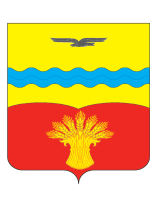 АДМИНИСТРАЦИЯ МУНИЦИПАЛЬНОГО ОБРАЗОВАНИЯ ПОДОЛЬСКИЙ СЕЛЬСОВЕТ КрасногвардейскОГО районА оренбургской ОБЛАСТИПОСТАНОВЛЕНИЕ26.10.2020                                                                                                   №      276-пс. ПодольскО прогнозе социально-экономического развития муниципального образования Подольский сельсовет Красногвардейского района Оренбургской области на 2021 год и плановый период 2022-2023 годов              В соответствии с Федеральным законом от 06 октября 2003 года № 131 ФЗ «Об общих принципах организации местного самоуправления в Российской Федерации», Налоговым кодексом Российской Федерации, Положением о бюджетном процессе в муниципальном образования Подольский сельсовет:  Утвердить прогноз социально-экономического развития     муниципального образования Подольский сельсовет      Красногвардейского района Оренбургской области на 2021 год и плановый период 2022-2023 годов согласно приложению. Установить, что настоящее постановление вступает в силу со дня  его подписания и подлежит размещению на сайте Подольского сельсовета в сети «Интернет».Контроль за исполнением настоящего постановления возложить на ведущего специалиста администрации Подольского сельсовета В.Я. Унру.И.о. главы администрацииПодольского сельсовета                                                                  А.С. Гейдебрехт Разослано: в дело, администрации района, финансовый отдел, Кулаковой С.М., Унру В.Я., прокурору района, контрольно – счетной палате.